PG Zuidwesthoek te Sluis e.o.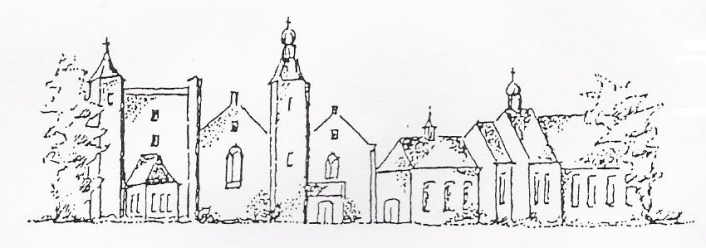 Zondag 17 november 2019Sluis2e zondag van de voleindingKleur: groenVoorganger: ds. V. Dees-Hinten Organist: mw W. KamphuisAmbtsdrager: mw J. BakkerLector: mw S. SmitDe collecte tijdens de dienst is bestemd voor kerkrentmeesters en diaconie. De uitgangscollecte is bestemd voor NajaarszendingDe bloemen uit de dienst gaan met een groet van de gemeente naar mw Vermeire- Provo, dhr F. Quaak, dhr J.R. Fremouw, mw Van Opdurp- Bondewel en mw Van de Luijster- van DaleNa de dienst is er koffie en theeINTREDE- Woord van welkom- Aan de Paaskaars worden de tafelkaarsen  ontstoken.o.: We ontsteken de tafelkaarsen.      Eén kaars voor Israël      en één kaars voor de gemeente.     Wij beiden      - onlosmakelijk met elkaar verbonden -      mogen ons gedragen weten      naar het licht van de nieuwe morgen.a.: LIED 970: 1Allen gaan staan AANVANGSLIED ps. 98: 1 en 2BEMOEDIGING en DrempelgebedAllen gaan zitten LIED  ps. 98: 3 en 4KYRIEGEBED GLORIALIED  754DIENST VAN HET WOORDGEBED bij de opening van de SchriftLEZING: Daniël 2: 1-6; 19-20; 37-47 (lector)1-6: In het tweede jaar van zijn regering kreeg Nebukadnessar een droom die hem zo verontrustte dat hij de slaap niet meer kon vatten. De koning gaf opdracht de magiërs, bezweerders, tovenaars en Chaldeeën bijeen te roepen om hem te vertellen waar zijn droom over ging. Toen ze voor de koning verschenen waren, zei hij tegen hen: ‘Ik heb een droom gehad die mij verontrust, daarom wil ik weten wat ik gedroomd heb.’De Chaldeeën zeiden tegen de koning: ‘Majesteit, leef in eeuwigheid! Vertel uw dienaren uw droom, dan zullen wij hem verklaren. Toen zei de koning tegen de Chaldeeën:‘Mijn besluit staat vast. Als u me niet vertelt wat ik heb gedroomd en wat die droom betekent, laat ik u in stukken hakken en zal ik uw huizen in puin leggen. Voldoet u aan mijn verzoek, dan zal ik u overladen met kostbare geschenken en eerbewijzen. Zeg me dus wat ik gedroomd heb en wat die droom betekent.’19-20: Het mysterie werd aan Daniël onthuld in een nachtelijk visioen. Daarop prees hij de God van de hemel. Hij zei: ‘Geprezen zij de naam van God, van eeuwigheid tot eeuwigheid, want hij bezit wijsheid en kracht.37-47: U majesteit, koning der koningen, aan wie de God van de hemel het koningschap, en macht, kracht en eer heeft verleend, aan wiens hand de mensen, de dieren van het veld en de vogels van de hemel heeft toevertrouwd, waar zij ook wonen, aan wie hij heerschappij heeft geschonken over allen – u bent dat hoofd van goud! Na u zal er een ander koninkrijk opkomen, minder machtig dan het uwe, daarna nog een, van brons, dat zal heersen over de hele aarde. Een vierde koninkrijk ten slotte zal hard als ijzer zijn. IJzer verbrijzelt en vermorzelt alles, en net als ijzer dat verplettert, zal het al die andere  rijken verbrijzelen en verpletteren. U zag dat de voeten en tenen voor een deel uit pottenbakkersleem en voor een deel uit ijzer bestonden; dat betekent dat het koninkrijk verdeeld zal zijn. Het zal iets van de hardheid van ijzer hebben, daarom zag u ijzer voor u, vermengd met kleiachtige leem. Dat de tenen en voeten deels van ijzer en deels van leem waren, betekent dat het koninkrijk voor een deel sterk zal zijn, voor een deel broos. U zag ijzer vermengd met kleiachtige leem; dat betekent dat die delen zich zullen vermengen in het nageslacht, maar ze zullen zich niet verbinden, zoals ijzer zich niet met leem laat verbinden. Maar ten tijde van die koninkrijken zal de God van de hemel een rijk laten opkomen dat nooit te gronde zal gaan en dat nooit op een ander volk zal overgaan. Het zal al die koninkrijken verbrijzelen en vernietigen, maar zelf zal het eeuwig bestaan – precies zoals u zag dat er een steen van de berg losraakte zonder dat er een mensenhand aan te pas kwam, en het ijzer, brons, leem, zilver en goud verbrijzelde. De grote God heeft de koning laten weten wat er in de toekomst te gebeuren staat. De droom is waar en de uitleg betrouwbaar.’ Toen knielde koning Nebukadnessar neer en boog voor Daniël, en hij beval een offer te bereiden en reukwerk aan hem op te dragen. De koning zei tegen Daniël: ‘Het is waar, uw God is de God der goden en de heer der koningen. Hij onthult mysteries en daardoor hebt u dit mysterie kunnen onthullen.’LIED 154b  LEZING: Lucas 20: 27-38 (voorganger)Enkele Sadduceeën, die ontkennen dat er een opstanding is, kwamen naar hem toe en vroegen hem: ‘Meester, Mozes heeft ons het volgende voorgeschreven: als een gehuwd man sterft zonder dat zijn vrouw kinderen heeft gebaard, moet zijn broer met die vrouw trouwen en nakomelingen verwekken voor zijn broer. Nu waren er zeven broers. De eerste was gehuwd, maar stierf kinderloos; daarna trouwde de tweede broer met de vrouw en vervolgens de derde, en toen de andere broers, maar alle zeven waren ze kinderloos toen ze stierven. Tenslotte stierf ook de vrouw. Wiens vrouw is zij dan bij de opstanding? Alle zeven zijn immers met haar getrouwd geweest.’Jezus zei tegen hen: ‘De kinderen van deze wereld huwen en worden uitgehuwelijkt, maar wie waardig bevonden is deel te krijgen aan de komende wereld en aan de opstanding van de doden, huwt niet en wordt niet uitgehuwelijkt. Zij kunnen ook niet meer sterven, want ze zijn als engelen en ze zijn kinderen van God omdat ze deel hebben aan de opstanding. Dat de doden opgewekt worden, dat heeft ook Mozes al duidelijk gemaakt in de tekst over de doornstruik, waar hij spreekt over de Heer als de God van Abraham en de God van Isaak en de God van Jacob. Hij is geen God van doden, maar van levenden, want voor hem zijn allen in leven.’l. Tot zover de Schriftlezing.    Gelukkig zijn zij     die het woord van God horen     het in hun hart bewaren     en eruit leven.a. AmenLIED 1008UITLEG en VERKONDIGINGORGELSPELLIED 763DIENST VAN DE GEBEDENvoorbede, Stil Gebed, Onze Vadercollecte aankondigingINZAMELING van de gavenAllen gaan staanSLOTLIED 213: 1, 2, 4 en 5ZEGENAllen zingen: Amen (3x)AGENDA:20 november: Oecumenische herdenkingsdienst in Rozenoord.voorgangers ds.I.J. Nietveld en pw. I. D’hert.24 november: dienst te Cadzand, voorganger ds.I.J. Nietveld, herdenking overledenen.Zie ook: www.pknzuidwesthoek.nl